							Navn: Embla Stol Øyan
							Født: 11. april 1996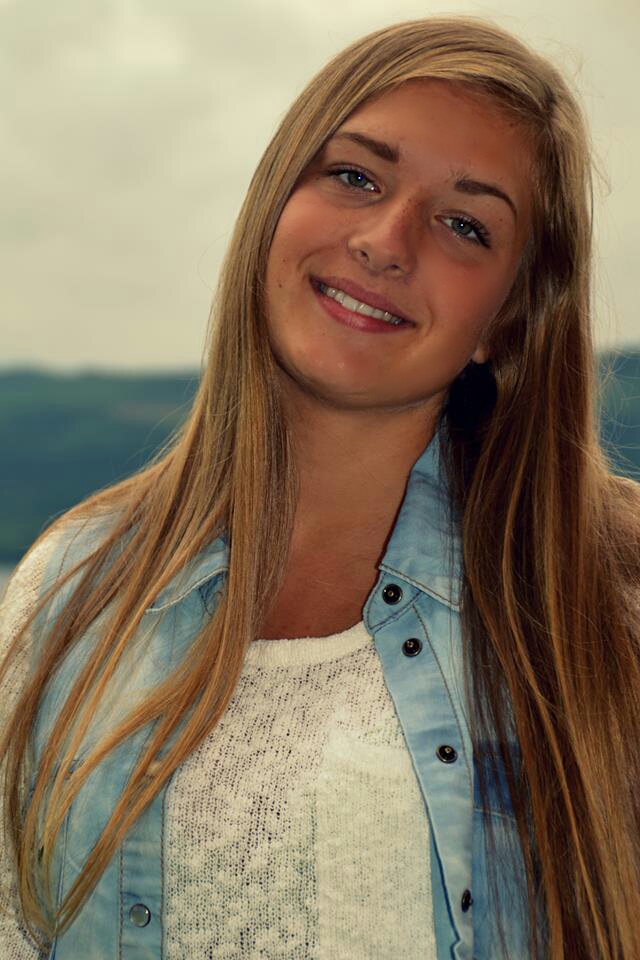 Favoritt skirenn: Stjørdalssprinten
Favoritt plass å gå på ski: Meråker 
Favoritt stilart: Skøyting
Beste økt: Påsketur til Sylstasjonen
Favoritt intervall: 45/15-intervaller
Verste intervall: Frodeøkta
Sterkeste side: Hurtighet
Du må dra nesten alene på vinterens viktigste skirenn og kan ta med en person, hvem blir det: Trond (min kjære stefar) eller PØT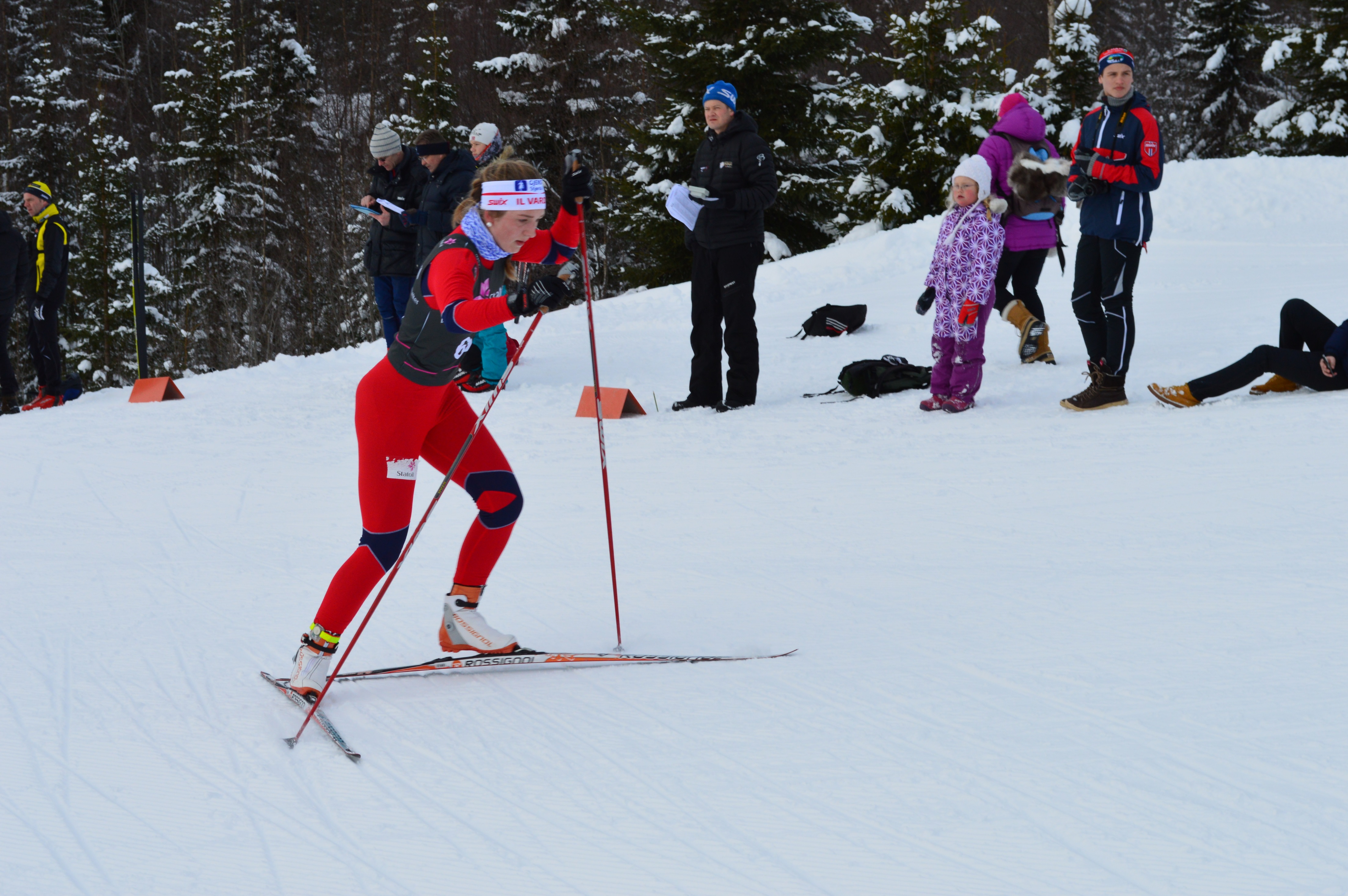 Enten - Eller
Forkjølelse eller strekk: Forkjølelse
Gips på armen eller på foten: Armen
Telemark eller alpint: Alpint
Skøyting eller klassisk: Skøyting
Feste smøring eller staking: Feste
Kebab eller burger: Kebab
Kombinert eller orientering: OrienteringMotto: 
Det er i motbakker det går oppover! 

